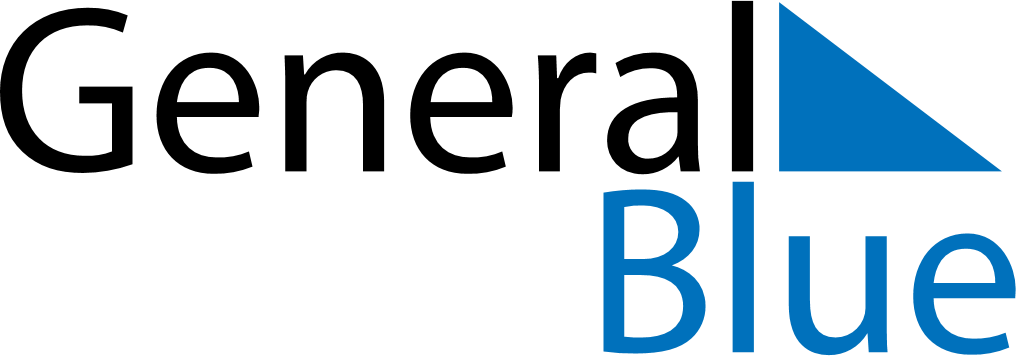 January 2021January 2021January 2021January 2021PhilippinesPhilippinesPhilippinesSundayMondayTuesdayWednesdayThursdayFridayFridaySaturday112New Year’s DayNew Year’s Day3456788910111213141515161718192021222223First Philippine Republic Day242526272829293031